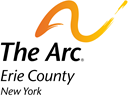 Residential Specific Intake DocumentsName: _________________________________________Care Coordinator Name & Agency: ________________________________________________________Care Coordinator Contact #: _______________________ Received              Not ApplicableBenefits____	Adoption documentation (if applicable)____	Bank Account information  ____	Benefit Letters ____	Birth Certificate____	Burial plan documentation (if applicable)____	Citizenship documentation (if applicable)____	Food stamp (SNAP) documentation____	Guardianship documentation (if applicable)____	Life Insurance documentation (if app____	Medicaid/Benefit Card ____	Medicare card (if applicable)____	Photo Identification copy____	Social Security Card ____	Special Needs Trust documentation (if applicable)____	Wage statement from employer (if applicable)____	Current representative payee informationNursing____	Dates of most recent exams by dental, vision, primary doctor & any specialists____	Hepatitis status OR Hepatitis profile OR date of Hepatitis vaccine series (if not noted on immunization record)____	Immunization record ____	Doctor must transfer prescriptions to Parkview Pharmacy prior to move in ____	Lab work (if available)____	Names & contact info for all medical providers____	Over the Counter Standing order form signed by Primary Doctor (Arc will provide form to CC)____	PPD (1 within the past 12 months, will need 2 within 12 months)____	Tetanus shot with 10 years (prior to move in)____	Two Hour Range Order form signed by Primary Doctor (Arc will provide form to CC)____	List of allergies____	List of durable medical equipment (AFO’s, wheelchair, walker, etc.)____	Diet guidelines